Bewertung/Punkte:MAXIMUM: 16	DAVON ERREICHT:ERKLÄRUNG: ICH (WIR)  NEHME(N) DEN VORLIEGENDEN ARBEITSAUFTRAG ZUR KENNTNIS UND ERKLÄRE(N) MICH (UNS) MIT SEINER GEWISSENHAFTEN DURCHFÜHRUNG EINVERSTANDEN:Eisenerz; am......................................   UNTERSCHRIFT:…………………………………………………………………..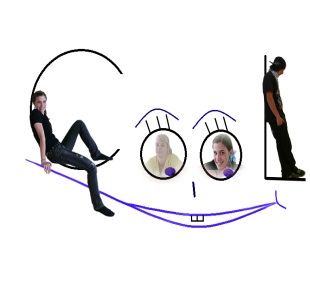 Kooperatives Offenes Lernen:
BPQM
Arbeitsauftrag 3Kooperatives Offenes Lernen:
BPQM
Arbeitsauftrag 3Kooperatives Offenes Lernen:
BPQM
Arbeitsauftrag 3Jg./Kl.: 
II. HAKThema: Unternehmensbesichtigung/Fragen & KontaktThema: Unternehmensbesichtigung/Fragen & KontaktThema: Unternehmensbesichtigung/Fragen & KontaktSchuljahr:
2021/22Jg./Kl.: 
II. HAKName: Name: Name: Schuljahr:
2021/22Arbeitsbeginn:27.9.2021Abgabetermin:27.9.2021Sozialform:Kontrolle:Einreichung MS-TeamKontrolle:Einreichung MS-TeamLERNZIELE:   Ich kann…LERNZIELE:   Ich kann…LERNZIELE:   Ich kann…LERNZIELE:   Ich kann…Ziel erreicht:… gezielte Fragen ausarbeiten, die bei einer Besichtigung sinnvoll sind… Kontaktmöglichkeiten finden… gezielte Fragen ausarbeiten, die bei einer Besichtigung sinnvoll sind… Kontaktmöglichkeiten finden… gezielte Fragen ausarbeiten, die bei einer Besichtigung sinnvoll sind… Kontaktmöglichkeiten finden… gezielte Fragen ausarbeiten, die bei einer Besichtigung sinnvoll sind… Kontaktmöglichkeiten findenLernziele: Beurteile, ob du - deiner Meinung nach – das Lernziel erreicht hast! (1= zur Gänze erreicht, 2= weitgehend erreicht, 3= ansatzweise erreicht, 4= nicht erreicht)Lernziele: Beurteile, ob du - deiner Meinung nach – das Lernziel erreicht hast! (1= zur Gänze erreicht, 2= weitgehend erreicht, 3= ansatzweise erreicht, 4= nicht erreicht)Lernziele: Beurteile, ob du - deiner Meinung nach – das Lernziel erreicht hast! (1= zur Gänze erreicht, 2= weitgehend erreicht, 3= ansatzweise erreicht, 4= nicht erreicht)Lernziele: Beurteile, ob du - deiner Meinung nach – das Lernziel erreicht hast! (1= zur Gänze erreicht, 2= weitgehend erreicht, 3= ansatzweise erreicht, 4= nicht erreicht)Lernziele: Beurteile, ob du - deiner Meinung nach – das Lernziel erreicht hast! (1= zur Gänze erreicht, 2= weitgehend erreicht, 3= ansatzweise erreicht, 4= nicht erreicht)Sozialform: =Einzelarbeit; =Partnerarbeit; =GruppenarbeitSozialform: =Einzelarbeit; =Partnerarbeit; =GruppenarbeitSozialform: =Einzelarbeit; =Partnerarbeit; =GruppenarbeitSozialform: =Einzelarbeit; =Partnerarbeit; =GruppenarbeitSozialform: =Einzelarbeit; =Partnerarbeit; =GruppenarbeitNr.Aufgabe / ProblemstellungAnmerk.INFOEure Wahl ist getroffen. Nun geht es um die Planung der Besichtigung1.Findet heraus, wie ihr nun zu einem Besichtigungstermin kommen könnt? Schreibt die Kontaktdaten auf und gebt an, wie ihr ihn Kontakt treten werdet.2.Arbeitet im Team nun mind. 6 Fragen aus, die ihr bei der Besichtigung stellen werdet. Denkt daran, ihr sollt dadurch einen guten Einblick in das Unternehmen erhalten.Nr.Abzugeben/Bewertungsschema:BewertungPkt.1.Kontaktdaten und Art der Kontaktaufnahme anführen42.Mindestkriterium definieren, ev. Unternehmen ausscheiden12